
כנס חגיגי לרגל יציאת כרך הנושא "קהילות" 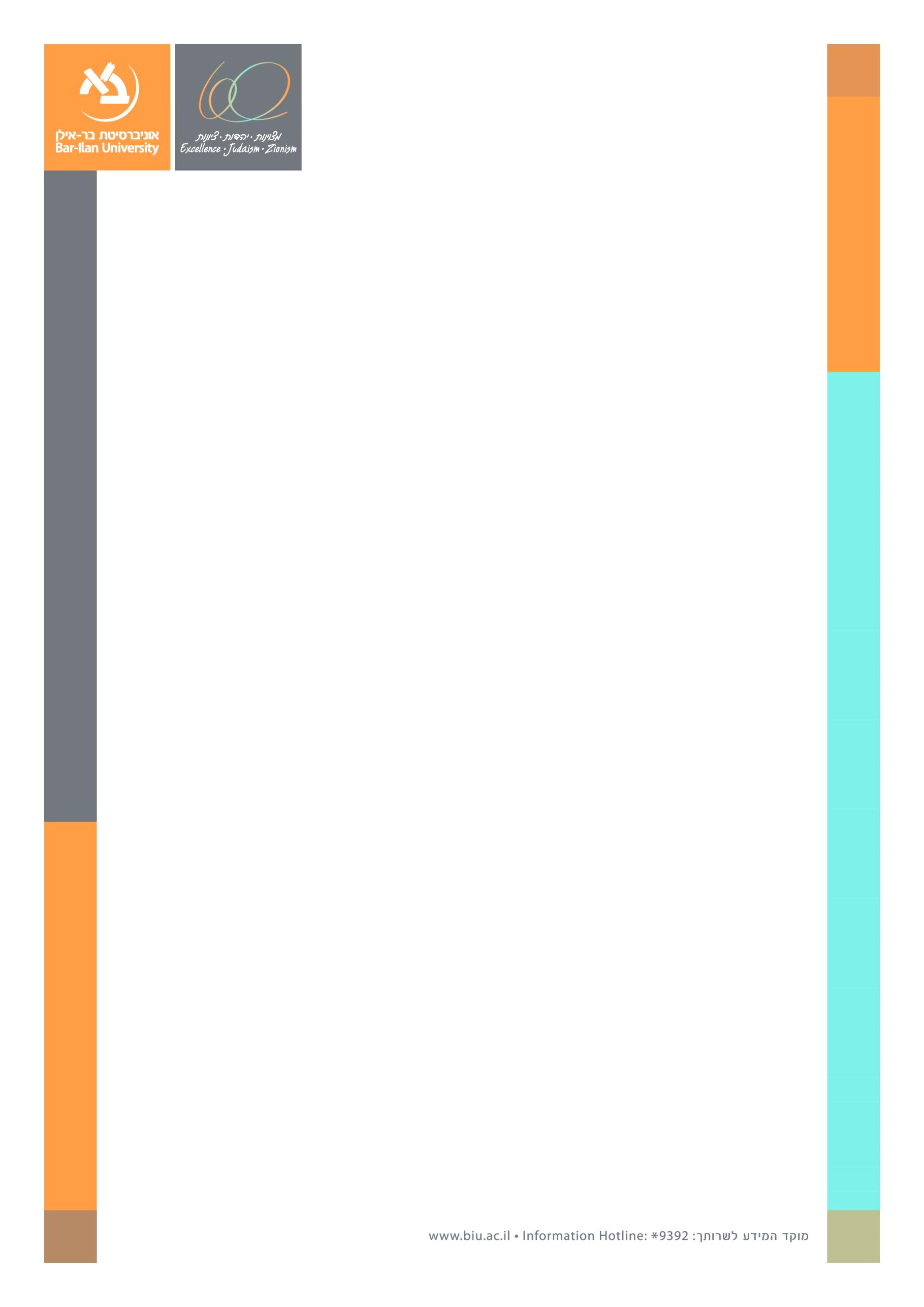 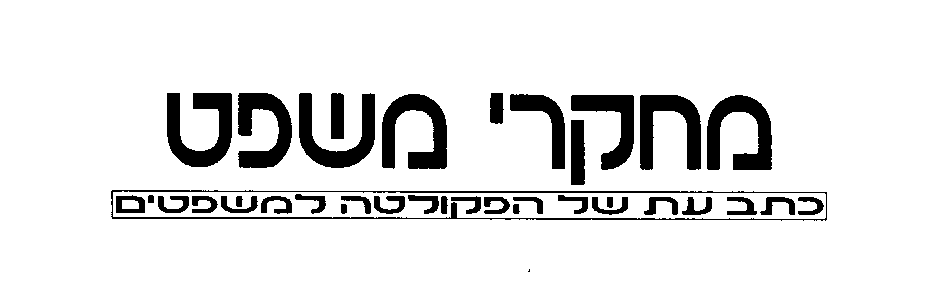 17:30-18:00- התכנסות וכיבוד קל18:00-18:20- דברי פתיחה וברכות- פרופ' שחר ליפשיץ, דיקן 
                     הפקולטה למשפטים, בר אילן.    פרופ' צילי דגן – הפקולטה למשפטים, בר אילן.    עו"ד מני נאמן, שותף, "הרצוג פוקס נאמן"18:20-19:30- דיון והצגת שניים מן המאמרים המתפרסמים בכרך.מנחה: ליאור משאלי, עורכת ראשית, "מחקרי משפט"חרדים לקהילהד"ר שי שטרן, אוניברסיטת בר אילן הרב דוד בלוך, איש חינוך וממקימי גדוד "נצח יהודה"קהילה ו/או תאגיד? הליך המעבר לקיבוץ המשתנה ומשפט המדינהד"ר אביטל מרגלית,  מכללת ספירמר מוקי צור, חוקר, מחנך, חבר קיבוץ עין גבהכנס יערך בבניין למשפט מקרקעין ע"ש ז'אן ומוריס בנין,  בנין 306, בחדר הסגל, קומה ב'ביום ה', י"ז בטבת תשע"ה, 8 בינואר 2015 בשעה 18:00 
